Ребята, будьте дисциплинированны!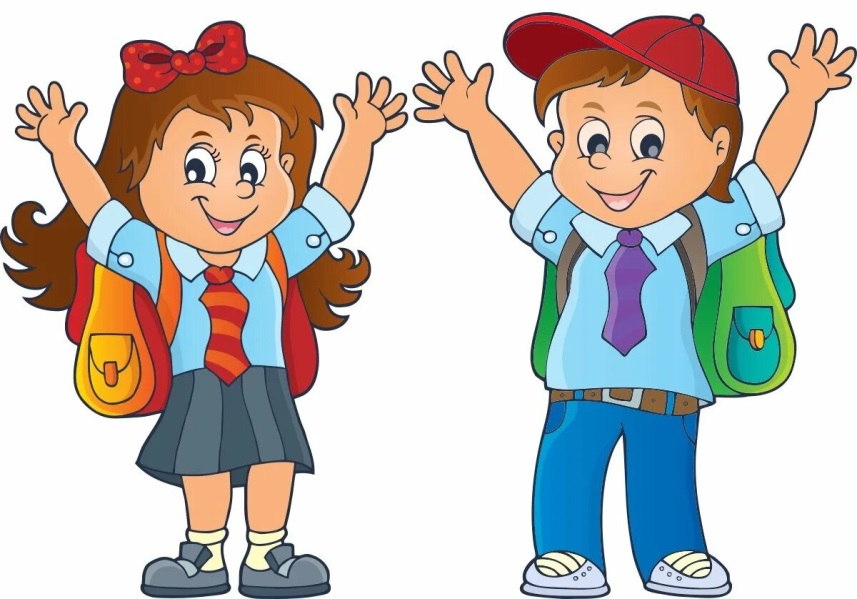 1.  Недопустимо нахождение на территории школы во время проведения ремонтностроительных работ. Необходимо определить безопасный путь из дома в школу и обратно.2. Во время следования не отклоняться от выбранного безопасного маршрута. Не заходить на территорию школы! 3. Во время ожидания посадки в школьный автобус соблюдать меры безопасности:- не бегать, не толкаться около  территории школы, ждать посадки строго в намеченном месте!4. Обратите внимание на опасную зону рядом со зданием. Запрещается пересекать границы территории выполнения ремонтных работ. 5. Наиболее опасными работами считаются кровельные работы. Существует опасность падения различных предметов и инструментов с высоты. Будьте осторожны!6. Категорически запрещается подходить к объектам строительства и выполнения ремонтных работ.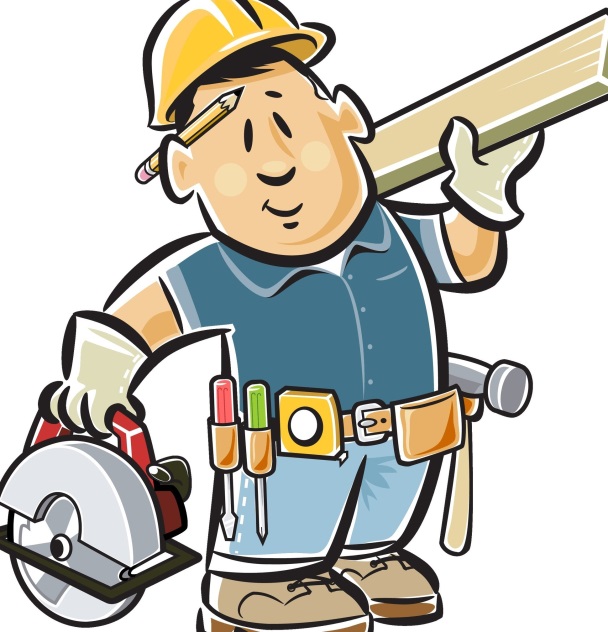 7. Запрещается находиться на месте складирования строительных материалов.8. Нельзя находиться рядом со специальным транспортом, который используется при ремонтных работах.9. Запрещается вести какие-либо игры на территории школы, а также без крайней необходимости выходить из здания на переменах.10. Обо всех нарушениях правил поведения и правил техники безопасности, особенно в период проведения ремонтных работ, незамедлительно сообщать учителю, классному руководителю или другому сотруднику школы.Уважаемые родители!1. Определите вместе с ребёнком безопасный путь из дома в школу и обратно.2. Обратите, пожалуйста, внимание на то, что иногда после школьных занятий дети идут не домой. Не позволяйте ребёнку уклоняться от выбранного вами безопасного маршрута к дому!3. Следите, пожалуйста, затем, как соблюдает общие правила безопасности ваш ребёнок во внешкольное время!4. Проведите беседу с ребёнком о соблюдении дополнительных мер безопасности в период проведения ремонтных работ на территории школы.